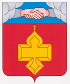 	ПРОЕКТАДМИНИСТРАЦИЯКАНТЕМИРОВСКОГО МУНИЦИПАЛЬНОГО РАЙОНАВОРОНЕЖСКОЙ ОБЛАСТИП О С Т А Н О В Л Е Н И Еот   «          »	№р.п. КантемировкаОб определении границ прилегающих к организациям и объектам территорий,на которых не допускается розничнаяпродажа алкогольной продукции натерритории Бондаревского, Журавского, Михайловского и Смаглеевского  сельских  поселений Кантемировского муниципального районаВоронежской областиВ соответствии с ч. 8 ст. 16 Федерального закона от 22.11.1995 № 171-ФЗ «О государственном регулировании производства и оборота этилового спирта, алкогольной и спиртосодержащей продукции и об ограничении потребления (распития) алкогольной продукции», администрация Кантемировского муниципального района Воронежской области постановляет:	1. Утвердить Перечень организаций и объектов, на прилегающих территориях к которым не допускается розничная продажа алкогольной продукции на территории Бондаревского, Журавского, Михайловского и Смаглеевского  сельских  поселений Кантемировского муниципального районаВоронежской области, согласно Приложению № 1.	2. Определить способ расчета расстояния до границ прилегающих территорий «по радиусу» (кратчайшее расстояние по прямой) от входа для посетителей на обособленную территорию (при наличии таковой) или от входа для посетителей в здание (строение, сооружение), в котором расположены организации и (или) объекты, указанные в Приложении № 1 (при отсутствии обособленной территории).	3. На территории Журавского сельского поселения установить расстояние до границ прилегающих территорий в размере 30 (тридцать) метров.	4. На территории  Бондаревского, Михайловского и Смаглеевского сельских поселений установить расстояние до границ прилегающих территорий в размере 50 (пятьдесят) метров.	5. Утвердить Схемы границ прилегающих территорий для каждой организации, и (или) объекта, указанных в Приложении № 1, согласно Приложению № 2.	6. Контроль за исполнением настоящего постановления оставляю за собой.Глава Кантемировского муниципального района                                                       В.В. ПокусаевВизирование:Руководитель отдела по экономике и управлению имуществом администрации Кантемировского муниципального района                          О.В. Прохоренко ___.___.20___Консультант по юридическим вопросамадминистрации Кантемировскогомуниципального района                                                        __________________                                                          ___.___.20___Приложение № 1к постановлению администрацииКантемировского муниципального района от ____________________ г. № ___Перечень организаций и объектов, на прилегающих территориях к которым не допускается розничная продажа алкогольной продукцииПриложение №2к постановлению администрацииКантемировского муниципального района от _________________ г. № ____Схемыорганизаций и объектов, на прилегающих территорияхк которым не допускается розничная продажа алкогольной продукциина территории Бондаревского, Журавского, Михайловского и Смаглеевского  сельских  поселений Кантемировского муниципального района Воронежской областиСтарший экономист МКУ «Управление делами» Кантемировского муниципального района   __________   Н.Н. Пасленова  «___»___________ 20___т. 6-12-63№ п/пНаименование организации и объектаАдрес1МКОУ Бондаревская СОШс. Бондарево ул. Базарная, 2а2Бондаревский ФАПс. Бондарево ул. Базарная, 2д3МКОУ Волоконовская СОШс. Волоконовкаул. Школьная, 1а4Волоконовская  врачебная амбулаторияс. Волоконовкаул. Победы, 8б5Охрозаводской ФАПп. Охрового Завода, ул. Школьная, 11 6Журавский ФАПс. Журавка, ул. 50 лет Октября 77 «в»7МКОУ Охрозаводская СОШ, структурное подразделение детский садп. Охрового Завода, ул. Заводская,538МКОУ Охрозаводская СОШп. Охрового Завода, ул. Школьная, 32 9Касьяновский ФАПс. Касьяновка, ул. Театральная, 10 «в»10МКОУ Касьяновская СОШ, структурное подразделение детский садс. Касьяновка, ул. Советская,811МКОУ Касьяновская СОШс. Касьяновка, ул. Советская,612МКОУ Смаглеевская СОШс. Смаглеевкаул. 50 лет Октября,1613Смаглеевский ФАПс. Смаглеевкаул. 50 лет Октября, 9а14МКОУ Скнаровская ООШс. Скнаровкаул. Широкая, 215Скнаровский ФАПс. Скнаровкаул. Мира, 116МКОУ Михайловская ООШс. Михайловкаул. Школьная, 117МБУЗ Кантемировская ЦРБ Михайловская врачебная амбулаторияс. Михайловкаул. Буденного,55 б18МКОУ Куликовская ООШс. Куликовкаул. Центральная,2819Детская спортивная площадка МКОУ Михайловская ООШс. Михайловкаул. Школьная, 2в20Стадионс. Михайловка междуул. Октябрьская и ул. Красных Патризан